Wellbeing Resources for Primary Care Staff in Vale of YorkIntroduction;The COVID-19 pandemic has had a significant effect on health and social care services locally.From a Primary Care perspective we have seen rapid change in the way services are being delivered and a huge effort to protect and proactively care for the most vulnerable in our community.The sense is that the impact for primary care will continue beyond the initial acute phase of illness and will come in a number of waves highlighted by the following figure;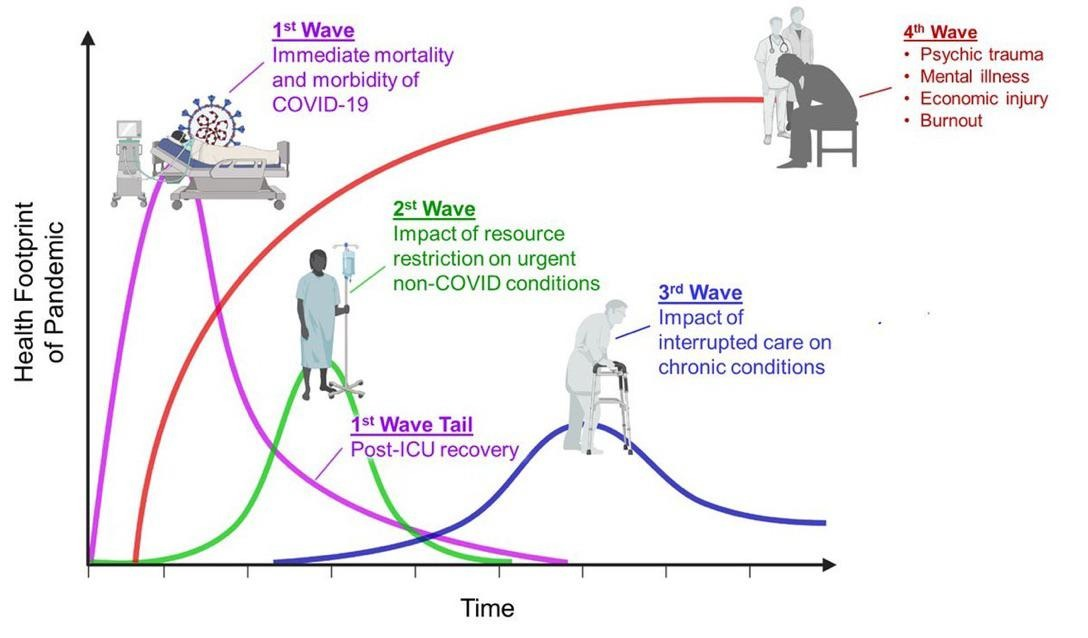 In order for those working in primary care to ensure they are able to work sustainably to meet these challenges a focus on wellbeing is essential. This focus can occur at multiple levels.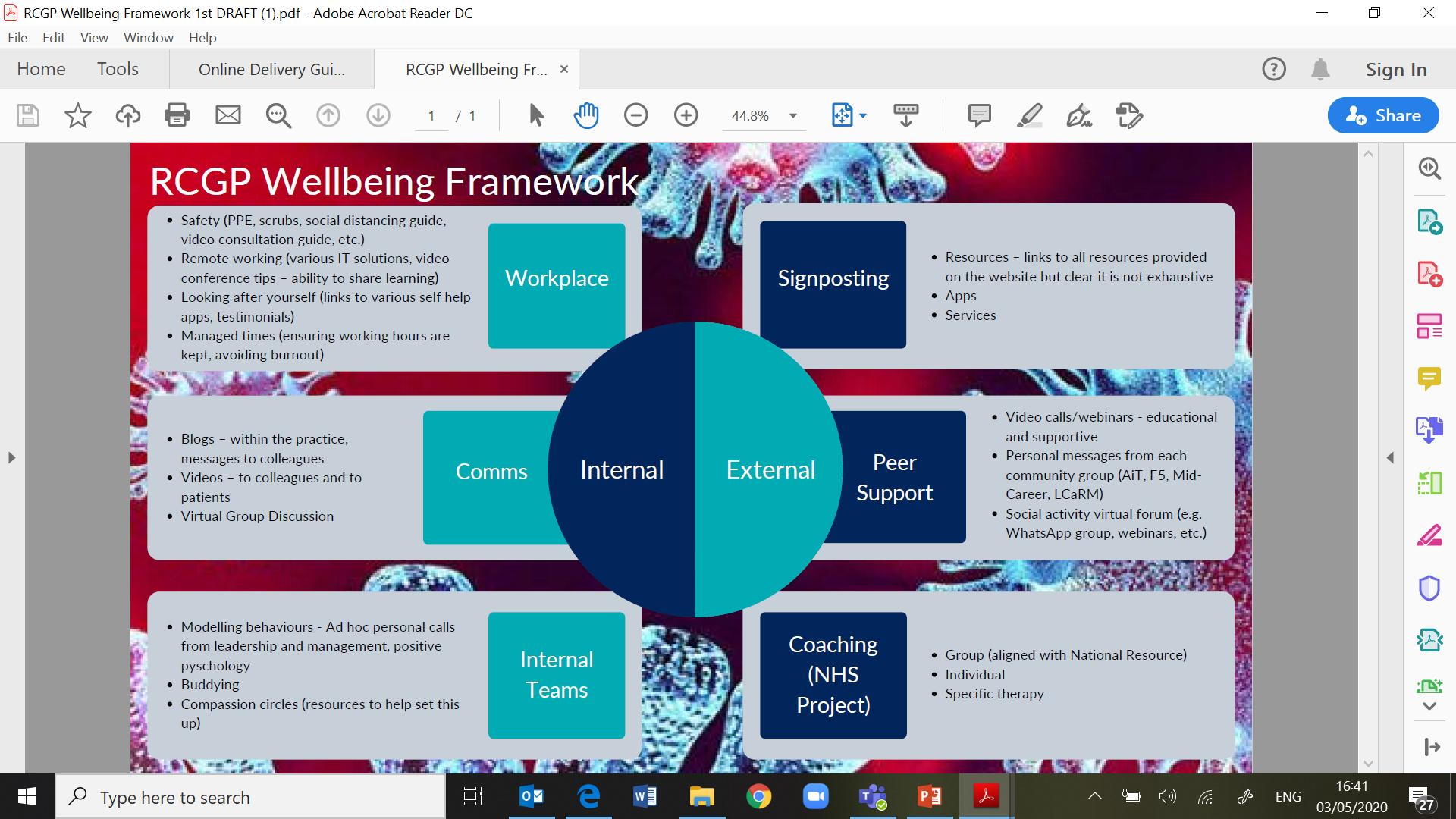 A number of resources are available to support a proactive stance to address our wellbeing.National ResourcesNHSEwww.people.nhs.uk – Gives an overview of what is availablewww.peope.nhs.uk/help - Access to helplines for immediate support and free apps to help with many aspects of wellbeing – sleep, anxiety management, general wellbeinghttps://people.nhs.uk/lookingafteryoutoo/ - a free individualised coaching service for everyone working in the delivery of primary care – clinical and non-clinical staff. General Practice, Dentistry, Community Pharmacy, Optometry. This is a fantastic resource – book via an online platform and receive up to four sessions of support.RCGPhttps://www.rcgp.org.uk/covid-19.aspx Gives access to a resource hub and then the wellbeing section. Free access to everyoneBMAhttps://www.bma.org.uk/advice-and-support/your-wellbeingFree access to BMA resources – mainly focussed towards medical staffRCNhttps://www.rcn.org.uk/covid-19See the ‘supporting you’ sectionAcademy of Royal Medical Collegeshttps://www.aomrc.org.uk/covid-19-mentalwellbeing/Focus on medical staff but access to a wide range of resourcesRoyal Pharmaceutical Societyhttps://www.rpharms.com/resources/pharmacy-guides/coronavirus-covid-19/coronavirus-wellbeingAccess to resources and a link to their Support Hub. Support mainly directed at PharmacistsNHS Practitioner Health Programmehttps://www.practitionerhealth.nhs.uk/covid-19-workforce-wellbeingLocal ResourcesYORLMChttps://www.yorlmcltd.co.uk/wellbeingLink to a suite of wellbeing resources that also links to a specific page for COVID 19Further resources are being developed locally to focus on primary care staff to take part in group support sessions. This is based on something called the 20 minute care space and will be available soon more information will follow.